CLIA 2023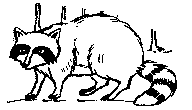 Membership Form Coon Lake Improvement Association   PO Box 54, East Bethel, MN 55011*All information shall be held in privacy and used only for lake association businessName (Please Print) _______________________________________________________Address (on Lake) _______________________________________________________       ________________________________________________________Mailing Address (if different) ______________________________________________________________________________________________Phone #1_______________________ E-mail #1 ____________________________________Phone #2_______________________ E-mail #2 ____________________________________CLIA publishes a membership book with the CLIA constitution and a membership roster with names, address, and phone numbers. It is free to members. Do you wish to be included? ____Yes     ____NoCLIA is always looking for volunteers. Please check the team(s) on which you would like to help:Education _____    Membership _____    Social _____   Publications _____Meat Raffle _____    Coon Lake Apparel _____    Water Quality _____Mail membership applications to the above address, bring to the Spring membership meeting or go online to  www.coonlake.org and click on “membership” to join or renew. ____ $25 Household Membership 	____ $20 Single Membership ____ $50 Business Membership with business card size ad    ___ $75 1/4 page ad   __ $100 1/2 page ad____ $10 Sportsperson membership (Non-voting Membership without Riparian Rights)____ $30 for each additional Business Membership from one householdFor office use:  Paid by Cash _____ Check # _______ Business Name (if applicable) ________________Coon Lake Improvement Association (CLIA) Membership Information and FormYour Coon Lake community lake organization, the Coon Lake Improvement Association (CLIA) is a non-profit entity and exists for all of us to act as stewards for Coon Lake. CLIA informs the membership of current events, receives input and direction from the lakeshore property owners, recruits’ volunteers to work toward solving issues at hand and develop a sense of belonging to Coon Lake and its’ neighbors. You may have been a CLIA member in the past or are new to the area. In either case, we welcome your interest in being an active part of your community.Following are some of the good reasons to enjoy a membership with CLIA:• 	Two annual meetings with a social hour and food prior to the business meeting• 	One summer picnic• 	A minimum of two published copies of "Coon Lake Living" newsletters annually• 	Periodic emails including social activities, aquatic educational material and Coon Lake status updates • 	A dedicated board and committee team that meet a minimum of once monthly• 	A group of volunteers working closely with the DNR on lake quality issues• 	Aquatic vegetation surveys conducted to monitor invasive species locations and density• 	Volunteer to support Fun activities like Meat Raffles, Ice Fishing contest, Education, Special Projects and more • 	Access to Coon Lake promotional items• 	Representation at many government functions related to Coon Lake• 	Coordination of social events• 	Business sponsors get advertisements in "Coon Lake Living" as well as on E-updates We hope that you will consider becoming a member or remaining a member.Annual membership for a single membership is $20.00, $25.00 for household, and businesssponsorships start at $50. If you are interested in belonging to your lake association, please complete the Coon Lake ImprovementAssociation Membership Form and return it with your dues or submit your membership information and payment online at https://www.coonlake.org/membership.html.  Membership is a very important component of sustaining the lake association and demonstrates to the MN DNR that the residents of Coon Lake support the efforts of CLIA and that of the Coon Lake Improvement District (CLID).To become acquainted with CLIA, sign up now to be a member or join us on the third Thursday in May and the third Thursday in October at the Coon Lake Community & Senior Center, 182 Forest RD, in Coon Lake Beach. Social Hour, Dinner, Education and Association Business Review.Please direct any questions or comments regarding CLIA membership, toemail: coonlakeimprovementassociation@yahoo.com or visit the CLIA website: www.coonlake.orgCLIA Membership Committee:ChairpersonMary Wells612-770-3254PresidentDon Fineran763-434-4460Vice PresidentJohn Peterson651-248-0769